Pet NameYour Name and Phone NumberAddressList of Emergency Contacts with phone numbersList of Emergency Contacts with phone numbersList of Emergency Contacts with phone numbersList of Emergency Contacts with phone numbersList of Emergency Contacts with phone numbersList of Emergency Contacts with phone numbersDoes your pet have any health issues we should know about? Any required daily medication?Friendly or AggressiveMicrochipped and location of microchipDate of Rabies VaccinationPreferred Veterinarian contact infoCan we provide your pet any treats?Breed/Species. (If more than one, please list all)Male or female?Approximate weightAgeKnown Aggression TriggersAnything else you want to tell us? (Anything that would help us catch/ calm your pet in an emergency situation.)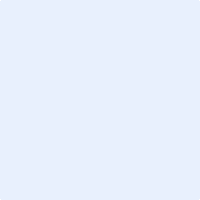 